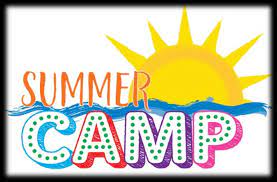 Please keep in mind that all summer programs and field trips are subject to change at any time due to inclement weather, bus problems, staffing, or safety concerns.KEYBLUE: Pool.GREEN/ TTSG: Tony The Science Guy PURPLE: In house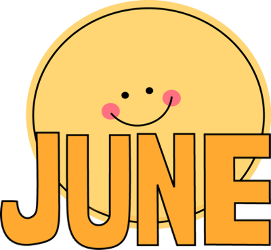 3.4.5.6.7.10.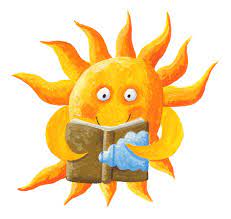 11.12.13.14.17.First Day of Summer CampPool PreK and SAC18.Pool Preschool 2, PREP. SAC19.Pool PreK and SACKids Nature Puppet Show10:15am20.Pool Preschool 2, PREP. SAC21.Pool Preschool 2, PREP. SAC24.Pool PreK and SAC B/CSAC A Field Trip Reston ZooTTSG: 11-1130 PS2TTSG: 1130-12 PREPTTSG: 12-1230 SAC25.Pool Preschool 2, PREP. SACPREK A Field Trip Reston ZooSAC B Field Trip 1230Moon Bounce26.Pool PreK and SAC A/CSAC C Field Trip Reston ZooTTSG: 1130-12 PREKTTSG: 12-1230 SAC27.Pool Preschool 2, PREP. SACPreK B Field Trip Reston ZooTTSG: 1130-12 PREKTTSG: 12-1230 SAC28.Pool Preschool 2, PREP. SACReston ZooPreK C Field Trip 930Ice Pop Friday1.Pool PreK and SAC TTSG: 11-1130 PS2TTSG: 1130-12 PREPTTSG: 12-1230 SAC2.Petting Zoo 10amTTSG: 11-1130 PS2TTSG: 1130-12 PREPTTSG: 12-1230 SAC3.Pool Preschool 2, PREP. SACPreK Sprinklers4.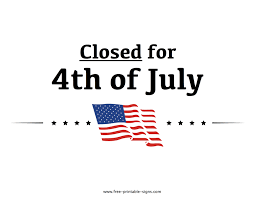 5.CCA CLOSED FOR FOURTH OF JULY ON 7/4 AND 7/5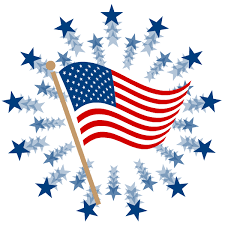 8.Things with Wings Show 1045amPool PreK and SAC B/CSAC C Field Trip Sky Zone9.Pool Preschool 2, PREP. SACPREK A Field Trip Sky ZoneSAC A Field Trip 1230Sky ZoneTTSG: 1130-12 PREKTTSG: 12-1230 SAC10.Pool PreK and SAC A/CSAC B Field Trip Sky ZoneTTSG: 11-1130 PS2TTSG: 1130-12 PREPTTSG: 12-1230 SAC11.Pool Preschool 2, PREP. SACPreK C Field Trip Sky ZoneTTSG: 1130-12 PREKTTSG: 12-1230 SAC12.Pool Preschool 2, PREP. SACPreK A Field Trip 930SAC A Field Trip 1230Sky Zone15.Pool PreK and SAC B/CSAC B Field Trip Uptown Ally930TTSG: 11-1130 PS2TTSG: 1130-12 PREPTTSG: 12-1230 SAC16.Pony Rides 10amPREK C Field Trip Uptown Ally 930SAC C Field Trip 1230Uptown ally17.Pool PreK and SAC A/CSAC A Field Trip Up town Ally 930TTSG: 1130-12 PREKTTSG: 12-1230 SAC18.Pool Preschool 2, PREP. SACPreK A Field Trip Up town ally 930TTSG: 1130-12 PREKTTSG: 12-1230 SAC19.Pool Preschool 2, PREP. SACPreK B Field Trip 930 Uptown AllyIce Pop Friday22.Pool PreK and SAC B/CSAC A Field Trip Lego Discovery CenterTTSG: 11-1130 PS2TTSG: 1130-12 PREPTTSG: 12-1230 SAC23.Pool Preschool 2, PREP. SACPREK A Field Trip 930SAC B Field Trip 1230 Lego Discovery Center24.Pool PreK and SAC A/CSAC C Field Trip 930 Lego Discovery CenterTTSG: 1130-12 PREKTTSG: 12-1230 SACMother Goose Stories25.Pool Preschool 2, PREP. SACPreK B Field Trip 930 Lego Discovery CenterTTSG: 1130-12 PREKTTSG: 12-1230 SAC26.Pool Preschool 2, PREP. SACPreK C Field Trip 930 Lego Discovery Center29.Pool PreK and SAC B/CSAC C Field Trip Clay CafeTTSG: 11-1130 PS2TTSG: 1130-12 PREPTTSG: 12-1230 SAC30.Pool Preschool 2, PREP. SACPREK B Field Trip Clay CafeSAC A Field Trip 1230 Clay Cafe31.Pool PreK and SAC A/CSAC B Field Trip Clay CafeTTSG: 1130-12 PREKTTSG: 12-1230 SAC1.Pool Preschool 2, PREP. SACPreK C Field Trip Clay CafeTTSG: 1130-12 PREKTTSG: 12-1230 SAC2.Pool Preschool 2, PREP. SACPreK A Field Trip 930 Clay CaféMoon Bounce5.Pool PreK and SAC B/CSAC B Field Trip TTSG: 11-1130 PS2TTSG: 1130-12 PREPTTSG: 12-1230 SAC6.PREK C Field Trip Uptown Ally 930SAC C Field Trip 1230Uptown ally7.Pool PreK and SAC A/CSAC A Field Trip Up town Ally 930TTSG: 1130-12 PREKTTSG: 12-1230 SAC8.Pool Preschool 2, PREP. SACPreK A Field Trip Up town ally 930TTSG: 1130-12 PREKTTSG: 12-1230 SAC9.Pool Preschool 2, PREP. SACPreK B Field Trip 930Ice Pop Friday12.Prepping for the new school year13.Prepping for the new school year14.Prepping for the new school year15.Prepping for the new school yearEnd Of Summer Class Parties 3pm16.CCA WILL BE CLOSED TODAY FOR TEACHER WORKDAY!19.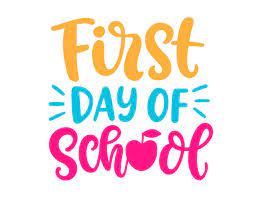 20.21.22.23.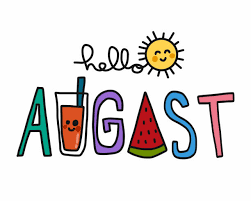 